LĨNH VỰC NGƯỜI CÓ CÔNG, (Quyết định số 925/QĐ-UBND ngày 31/5/2022 của Chủ tịch UBND tỉnh Lạng Sơn)1. Thủ tục Cấp giấy xác nhận thân nhân của người có công	a) Trình tự thực hiện	- Bước 1: Người có công hoặc thân nhân người có công làm đơn đề nghị cấp giấy xác nhận thân nhân của người có công gửi Ủy ban nhân dân cấp xã nơi thường trú kèm bản sao được chứng thực từ một trong các giấy tờ theo quy định tại khoản 1 Điều 116 Nghị định số 131/2021/NĐ-CP. 	- Bước 2: Ủy ban nhân cấp xã nơi thường trú trong thời gian 05 ngày làm việc kể từ ngày tiếp nhận đủ giấy tờ, có trách nhiệm cấp giấy xác nhận thân nhân của người có công theo Mẫu số 45 Phụ lục I Nghị định số 131/2021/NĐ-CP.	b) Cách thức thực hiện	- Tiếp nhận hồ sơ trực tiếp;- Tiếp nhận và trả kết quả qua dịch vụ  bưu chính công ích.	c) Thành phần, số lượng hồ sơ	- Bản sao được chứng thực từ một trong các giấy tờ sau: 	+ Giấy chứng nhận người có công hoặc Kỷ niệm chương người hoạt động cách mạng, kháng chiến, bảo vệ Tổ quốc, làm nghĩa vụ quốc tế bị địch bắt tù, đày; Huân chương, Huy chương kháng chiến; Huân chương, Huy chương chiến thắng; kỷ niệm chương “Tổ quốc ghi công”; bằng “Có công với nước”. 	+ Giấy tờ do cơ quan có thẩm quyền ban hành, xác nhận mối quan hệ với người có công gồm: căn cước công dân hoặc sổ hộ khẩu đã được cấp trước ngày 01 tháng 7 năm 2021.	- Đơn đề nghị cấp giấy xác nhận thân nhân của người có công	d) Thời hạn giải quyết: 05 ngày làm việc 	đ) Đối tượng thực hiện thủ tục hành chính: Tổ chức hoặc Cá nhân.	e) Cơ quan thực hiện:- Cơ quan tiếp nhận và trả kết quả: Bộ phận Một cửa cấp xã.- Cơ quan thực hiện:  UBND cấp xã.	h) Yêu cầu hoặc điều kiện để thực hiện thủ tục hành chính: Không	i) Kết quả thực hiện thủ tục hành chính: Giấy xác nhận thân nhân của người có công.	k) Mẫu đơn, mẫu tờ khai hành chính: Giấy xác nhận thân nhân của người có công 	l) Căn cứ pháp lý	- Pháp lệnh Ưu đãi người có công với cách mạng năm 2020;- Nghị định số 31/2013/NĐ-CP ngày 09/4/2013 của Chính phủ quy định chi tiết, hướng dẫn thi hành một số điều của Pháp lênh ưu đãi Người có công với cách mạng; 	- Thông tư liên tịch số 13/2014/TTLT-BLĐTBXH-BTC ngày 03/6/2014 hướng dẫn chế độ điều dưỡng phục hồi sức khỏe, cấp phương tiện trợ giúp, dụng cụ chỉnh hình đối với người có công với cách mạng và thân nhân; quản lý các công trình ghi công liệt sĩ.- Quyết định số 925/QĐ-UBND ngày 31/5/2022 của UBND tỉnh Lạng Sơn về việc Công bố Danh mục thủ tục hành chính mới ban hành, bãi bỏ và phê duyệt quy trình nội bộ trong giải quyết thủ tục hành chính theo cơ chế một cửa, một cửa liên thông lĩnh vực Người có công thuộc thẩm quyền giải quyết, phạm vi quản lý của Sở Lao động - Thương binh và Xã hội, UBND cấp huyện, UBND cấp xã tỉnh Lạng Sơn.Mẫu số 04: Ban hành kèm theo Thông tư số 45/2015/TT-BLĐTBXH ngày 11 tháng 11 năm 2015 của Bộ trưởng Bộ Lao động - Thương binh và Xã hội hướng dẫn thực hiện một số điều về Quỹ quốc gia về việc làm quy định tại Nghị định số 61/2015/NĐ-CPCỘNG HÒA XÃ HỘI CHỦ NGHĨA VIỆT NAM
Độc lập - Tự do - Hạnh phúc 
---------------GIẤY XÁC NHẬN 
THÂN NHÂN NGƯỜI CÓ CÔNG VỚI CÁCH MẠNG1. Thông tin về thân nhân người có công với cách mạngHọ và tên: 	Ngày, tháng, năm sinh:......./....../....................Giới tính: 	Nơi đăng ký thường trú:	Quan hệ với người có công với cách mạng (1): 	2. Thông tin về người có công với cách mạngHọ và tên: 	Ngày, tháng, năm sinh:....../......../...............Giới tính: 	Thuộc diện người có công với cách mạng (2): 	Số hồ sơ: 	Nơi đăng ký thường trú (nếu có): 	Ghi chú:(1) Ghi quan hệ người đề nghị xác nhận với người có công với cách mạng: cha đẻ, mẹ đẻ; vợ hoặc chồng; con (con đẻ, con nuôi). Thân nhân liệt sĩ còn là người có công nuôi dưỡng liệt sĩ.(2) Ghi rõ loại đối tượng người có công với cách mạng.(3) Mục này không áp dụng đối với liệt sỹ, người có công với cách mạng đã từ trần.(4) Xác nhận của cơ quan có thẩm quyền:- Trung tâm nuôi dưỡng thương binh, bệnh binh nặng và người có công xác nhận người có công với cách mạng do Trung tâm quản lý;- Đơn vị quân đội, công an có thẩm quyền theo quy định của Bộ Quốc phòng, Bộ Công an xác nhận người có công với cách mạng do đơn vị quân đội, công an quản lý;- Ủy ban nhân dân cấp xã xác nhận người có công với cách mạng đối với những trường hợp còn lại đang thường trú tại xã.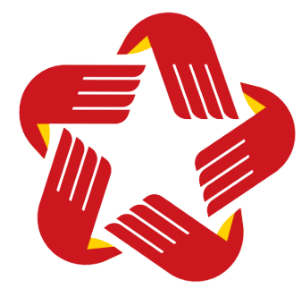 CHUNG TAY CẢI CÁCH HÀNH CHÍNHDANH MỤC THỦ TỤC HÀNH CHÍNHHÀNH CHÍNH PHỤC VỤDANH MỤC THỦ TỤC HÀNH CHÍNHSTTTên TTHCMã QR codeTrang1.Cấp giấy xác nhận thân nhân của người có công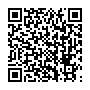 1-3Xác nhận của cơ quan có thẩm quyền (4)Ông/bà: ……………………
Là thân nhân người có công với cách mạng./...., ngày....tháng...năm...
Thủ trưởng đơn vị
(Ký, đóng dấu và ghi rõ họ tên)…, ngày....tháng...năm...
Xác nhận của người có công với cách mạng
(Ký và ghi rõ họ tên)
(3)…., ngày...tháng....năm...
Người đề nghị xác nhận
(Ký và ghi rõ họ tên)